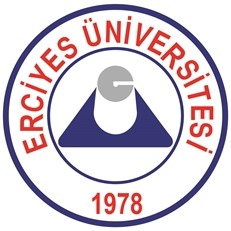 ERCİYES ÜNİVERSİTESİ KORUMA VE GÜVENLİK MÜDÜRLÜĞÜERCİYES ÜNİVERSİTESİ KORUMA VE GÜVENLİK MÜDÜRLÜĞÜERCİYES ÜNİVERSİTESİ KORUMA VE GÜVENLİK MÜDÜRLÜĞÜREVİZYON NOREVİZYON NOR.01R.01ERCİYES ÜNİVERSİTESİ KORUMA VE GÜVENLİK MÜDÜRLÜĞÜERCİYES ÜNİVERSİTESİ KORUMA VE GÜVENLİK MÜDÜRLÜĞÜERCİYES ÜNİVERSİTESİ KORUMA VE GÜVENLİK MÜDÜRLÜĞÜREVİZYON TARİHİREVİZYON TARİHİ02/10/202302/10/2023SÜREÇ FORMUSÜREÇ FORMUSÜREÇ FORMUSAYFA NOSAYFA NOSayfa 1 / 4 Ek-1Sayfa 1 / 4 Ek-1SÜREÇ BİLGİLERİSÜREÇ BİLGİLERİSÜREÇ BİLGİLERİSÜREÇ BİLGİLERİSÜREÇ BİLGİLERİSÜREÇ BİLGİLERİSÜREÇ BİLGİLERİSÜREÇ BİLGİLERİSÜREÇ BİLGİLERİSÜREÇ BİLGİLERİKODUKODUD-01D-01D-01D-01D-01D-01D-01D-01ADIADIÖZEL GÜVENLİK OTOMASYON SİSTEMİ ÖZEL GÜVENLİK OTOMASYON SİSTEMİ ÖZEL GÜVENLİK OTOMASYON SİSTEMİ ÖZEL GÜVENLİK OTOMASYON SİSTEMİ ÖZEL GÜVENLİK OTOMASYON SİSTEMİ ÖZEL GÜVENLİK OTOMASYON SİSTEMİ ÖZEL GÜVENLİK OTOMASYON SİSTEMİ ÖZEL GÜVENLİK OTOMASYON SİSTEMİ TÜRÜTÜRÜ Yönetim Süreci Yönetim Süreci Yönetim Süreci Temel Süreç Temel Süreç Destek Süreç Destek Süreç Destek SüreçKATEGORİSİKATEGORİSİİNSAN KAYNAKLARI YÖNETİMİİNSAN KAYNAKLARI YÖNETİMİİNSAN KAYNAKLARI YÖNETİMİİNSAN KAYNAKLARI YÖNETİMİİNSAN KAYNAKLARI YÖNETİMİİNSAN KAYNAKLARI YÖNETİMİİNSAN KAYNAKLARI YÖNETİMİİNSAN KAYNAKLARI YÖNETİMİGRUBUGRUBUÖZEL GÜVENLİK PERSONELİ BİLGİLERİNİN OTOMASYON SİSTEMİNE TANIMLANMASI VE BİLGİLERİN GÜNCEL TUTULMASIÖZEL GÜVENLİK PERSONELİ BİLGİLERİNİN OTOMASYON SİSTEMİNE TANIMLANMASI VE BİLGİLERİN GÜNCEL TUTULMASIÖZEL GÜVENLİK PERSONELİ BİLGİLERİNİN OTOMASYON SİSTEMİNE TANIMLANMASI VE BİLGİLERİN GÜNCEL TUTULMASIÖZEL GÜVENLİK PERSONELİ BİLGİLERİNİN OTOMASYON SİSTEMİNE TANIMLANMASI VE BİLGİLERİN GÜNCEL TUTULMASIÖZEL GÜVENLİK PERSONELİ BİLGİLERİNİN OTOMASYON SİSTEMİNE TANIMLANMASI VE BİLGİLERİN GÜNCEL TUTULMASIÖZEL GÜVENLİK PERSONELİ BİLGİLERİNİN OTOMASYON SİSTEMİNE TANIMLANMASI VE BİLGİLERİN GÜNCEL TUTULMASIÖZEL GÜVENLİK PERSONELİ BİLGİLERİNİN OTOMASYON SİSTEMİNE TANIMLANMASI VE BİLGİLERİN GÜNCEL TUTULMASIÖZEL GÜVENLİK PERSONELİ BİLGİLERİNİN OTOMASYON SİSTEMİNE TANIMLANMASI VE BİLGİLERİN GÜNCEL TUTULMASI SÜRECİN ÖZET TANIMI SÜRECİN ÖZET TANIMI SÜRECİN ÖZET TANIMI SÜRECİN ÖZET TANIMI SÜRECİN ÖZET TANIMI SÜRECİN ÖZET TANIMI SÜRECİN ÖZET TANIMI SÜRECİN ÖZET TANIMI SÜRECİN ÖZET TANIMI SÜRECİN ÖZET TANIMISüreç, Üniversitemiz Koruma ve Güvenlik Müdürlüğü bünyesinde çalışan bütün özel güvenlik ile koruma ve güvenlik görevlilerinin Emniyet Genel Müdürlüğü Özel Güvenlik Denetleme Otomasyon Sistemine işe başlama, işten ayrılma bildirimlerinin yapılması, yıllık izin bilgilerinin girilmesi, Emniyet Genel Müdürlüğünden gelen tebliğlerin birim personeline tebliğ edilmesi, özel güvenlik görevlisi kimlik kartı süresi bitiş tarihi yaklaşan personelin, özel kurslardan yenileme eğitimi alması için gerekli yazışmaları yapmak, yenileme eğitimlerine personelin katılımını ve özel güvenlik görevlisi kimlik kartının vize edilme sürecini takip etmek. Süreç, Üniversitemiz Koruma ve Güvenlik Müdürlüğü bünyesinde çalışan bütün özel güvenlik ile koruma ve güvenlik görevlilerinin Emniyet Genel Müdürlüğü Özel Güvenlik Denetleme Otomasyon Sistemine işe başlama, işten ayrılma bildirimlerinin yapılması, yıllık izin bilgilerinin girilmesi, Emniyet Genel Müdürlüğünden gelen tebliğlerin birim personeline tebliğ edilmesi, özel güvenlik görevlisi kimlik kartı süresi bitiş tarihi yaklaşan personelin, özel kurslardan yenileme eğitimi alması için gerekli yazışmaları yapmak, yenileme eğitimlerine personelin katılımını ve özel güvenlik görevlisi kimlik kartının vize edilme sürecini takip etmek. Süreç, Üniversitemiz Koruma ve Güvenlik Müdürlüğü bünyesinde çalışan bütün özel güvenlik ile koruma ve güvenlik görevlilerinin Emniyet Genel Müdürlüğü Özel Güvenlik Denetleme Otomasyon Sistemine işe başlama, işten ayrılma bildirimlerinin yapılması, yıllık izin bilgilerinin girilmesi, Emniyet Genel Müdürlüğünden gelen tebliğlerin birim personeline tebliğ edilmesi, özel güvenlik görevlisi kimlik kartı süresi bitiş tarihi yaklaşan personelin, özel kurslardan yenileme eğitimi alması için gerekli yazışmaları yapmak, yenileme eğitimlerine personelin katılımını ve özel güvenlik görevlisi kimlik kartının vize edilme sürecini takip etmek. Süreç, Üniversitemiz Koruma ve Güvenlik Müdürlüğü bünyesinde çalışan bütün özel güvenlik ile koruma ve güvenlik görevlilerinin Emniyet Genel Müdürlüğü Özel Güvenlik Denetleme Otomasyon Sistemine işe başlama, işten ayrılma bildirimlerinin yapılması, yıllık izin bilgilerinin girilmesi, Emniyet Genel Müdürlüğünden gelen tebliğlerin birim personeline tebliğ edilmesi, özel güvenlik görevlisi kimlik kartı süresi bitiş tarihi yaklaşan personelin, özel kurslardan yenileme eğitimi alması için gerekli yazışmaları yapmak, yenileme eğitimlerine personelin katılımını ve özel güvenlik görevlisi kimlik kartının vize edilme sürecini takip etmek. Süreç, Üniversitemiz Koruma ve Güvenlik Müdürlüğü bünyesinde çalışan bütün özel güvenlik ile koruma ve güvenlik görevlilerinin Emniyet Genel Müdürlüğü Özel Güvenlik Denetleme Otomasyon Sistemine işe başlama, işten ayrılma bildirimlerinin yapılması, yıllık izin bilgilerinin girilmesi, Emniyet Genel Müdürlüğünden gelen tebliğlerin birim personeline tebliğ edilmesi, özel güvenlik görevlisi kimlik kartı süresi bitiş tarihi yaklaşan personelin, özel kurslardan yenileme eğitimi alması için gerekli yazışmaları yapmak, yenileme eğitimlerine personelin katılımını ve özel güvenlik görevlisi kimlik kartının vize edilme sürecini takip etmek. Süreç, Üniversitemiz Koruma ve Güvenlik Müdürlüğü bünyesinde çalışan bütün özel güvenlik ile koruma ve güvenlik görevlilerinin Emniyet Genel Müdürlüğü Özel Güvenlik Denetleme Otomasyon Sistemine işe başlama, işten ayrılma bildirimlerinin yapılması, yıllık izin bilgilerinin girilmesi, Emniyet Genel Müdürlüğünden gelen tebliğlerin birim personeline tebliğ edilmesi, özel güvenlik görevlisi kimlik kartı süresi bitiş tarihi yaklaşan personelin, özel kurslardan yenileme eğitimi alması için gerekli yazışmaları yapmak, yenileme eğitimlerine personelin katılımını ve özel güvenlik görevlisi kimlik kartının vize edilme sürecini takip etmek. Süreç, Üniversitemiz Koruma ve Güvenlik Müdürlüğü bünyesinde çalışan bütün özel güvenlik ile koruma ve güvenlik görevlilerinin Emniyet Genel Müdürlüğü Özel Güvenlik Denetleme Otomasyon Sistemine işe başlama, işten ayrılma bildirimlerinin yapılması, yıllık izin bilgilerinin girilmesi, Emniyet Genel Müdürlüğünden gelen tebliğlerin birim personeline tebliğ edilmesi, özel güvenlik görevlisi kimlik kartı süresi bitiş tarihi yaklaşan personelin, özel kurslardan yenileme eğitimi alması için gerekli yazışmaları yapmak, yenileme eğitimlerine personelin katılımını ve özel güvenlik görevlisi kimlik kartının vize edilme sürecini takip etmek. Süreç, Üniversitemiz Koruma ve Güvenlik Müdürlüğü bünyesinde çalışan bütün özel güvenlik ile koruma ve güvenlik görevlilerinin Emniyet Genel Müdürlüğü Özel Güvenlik Denetleme Otomasyon Sistemine işe başlama, işten ayrılma bildirimlerinin yapılması, yıllık izin bilgilerinin girilmesi, Emniyet Genel Müdürlüğünden gelen tebliğlerin birim personeline tebliğ edilmesi, özel güvenlik görevlisi kimlik kartı süresi bitiş tarihi yaklaşan personelin, özel kurslardan yenileme eğitimi alması için gerekli yazışmaları yapmak, yenileme eğitimlerine personelin katılımını ve özel güvenlik görevlisi kimlik kartının vize edilme sürecini takip etmek. Süreç, Üniversitemiz Koruma ve Güvenlik Müdürlüğü bünyesinde çalışan bütün özel güvenlik ile koruma ve güvenlik görevlilerinin Emniyet Genel Müdürlüğü Özel Güvenlik Denetleme Otomasyon Sistemine işe başlama, işten ayrılma bildirimlerinin yapılması, yıllık izin bilgilerinin girilmesi, Emniyet Genel Müdürlüğünden gelen tebliğlerin birim personeline tebliğ edilmesi, özel güvenlik görevlisi kimlik kartı süresi bitiş tarihi yaklaşan personelin, özel kurslardan yenileme eğitimi alması için gerekli yazışmaları yapmak, yenileme eğitimlerine personelin katılımını ve özel güvenlik görevlisi kimlik kartının vize edilme sürecini takip etmek. Süreç, Üniversitemiz Koruma ve Güvenlik Müdürlüğü bünyesinde çalışan bütün özel güvenlik ile koruma ve güvenlik görevlilerinin Emniyet Genel Müdürlüğü Özel Güvenlik Denetleme Otomasyon Sistemine işe başlama, işten ayrılma bildirimlerinin yapılması, yıllık izin bilgilerinin girilmesi, Emniyet Genel Müdürlüğünden gelen tebliğlerin birim personeline tebliğ edilmesi, özel güvenlik görevlisi kimlik kartı süresi bitiş tarihi yaklaşan personelin, özel kurslardan yenileme eğitimi alması için gerekli yazışmaları yapmak, yenileme eğitimlerine personelin katılımını ve özel güvenlik görevlisi kimlik kartının vize edilme sürecini takip etmek.  SÜREÇ KATILIMCILARI SÜREÇ KATILIMCILARI SÜREÇ KATILIMCILARI SÜREÇ KATILIMCILARI SÜREÇ KATILIMCILARI SÜREÇ KATILIMCILARI SÜREÇ KATILIMCILARI SÜREÇ KATILIMCILARI SÜREÇ KATILIMCILARI SÜREÇ KATILIMCILARISÜREÇ SAHİBİSÜREÇ SAHİBİSÜREÇ SAHİBİSÜREÇ SAHİBİGenel Sekreter, Genel Sekreter YardımcısıGenel Sekreter, Genel Sekreter YardımcısıGenel Sekreter, Genel Sekreter YardımcısıGenel Sekreter, Genel Sekreter YardımcısıGenel Sekreter, Genel Sekreter YardımcısıGenel Sekreter, Genel Sekreter YardımcısıSÜREÇ SORUMLULARISÜREÇ SORUMLULARISÜREÇ SORUMLULARISÜREÇ SORUMLULARIKoruma ve Güvenlik Amiri, İdari Büro PersoneliKoruma ve Güvenlik Amiri, İdari Büro PersoneliKoruma ve Güvenlik Amiri, İdari Büro PersoneliKoruma ve Güvenlik Amiri, İdari Büro PersoneliKoruma ve Güvenlik Amiri, İdari Büro PersoneliKoruma ve Güvenlik Amiri, İdari Büro PersoneliPAYDAŞLARPAYDAŞLARPAYDAŞLARPAYDAŞLARGenel Sekreterlikİdari ve Mali İşler Daire BaşkanlığıKayseri Valiliğiİl Emniyet Müdürlüğü/Özel Güvenlik Şube MüdürlüğüGenel Sekreterlikİdari ve Mali İşler Daire BaşkanlığıKayseri Valiliğiİl Emniyet Müdürlüğü/Özel Güvenlik Şube MüdürlüğüGenel Sekreterlikİdari ve Mali İşler Daire BaşkanlığıKayseri Valiliğiİl Emniyet Müdürlüğü/Özel Güvenlik Şube MüdürlüğüGenel Sekreterlikİdari ve Mali İşler Daire BaşkanlığıKayseri Valiliğiİl Emniyet Müdürlüğü/Özel Güvenlik Şube MüdürlüğüGenel Sekreterlikİdari ve Mali İşler Daire BaşkanlığıKayseri Valiliğiİl Emniyet Müdürlüğü/Özel Güvenlik Şube MüdürlüğüGenel Sekreterlikİdari ve Mali İşler Daire BaşkanlığıKayseri Valiliğiİl Emniyet Müdürlüğü/Özel Güvenlik Şube Müdürlüğü SÜREÇ UNSURLARI SÜREÇ UNSURLARI SÜREÇ UNSURLARI SÜREÇ UNSURLARI SÜREÇ UNSURLARI SÜREÇ UNSURLARI SÜREÇ UNSURLARI SÜREÇ UNSURLARI SÜREÇ UNSURLARI SÜREÇ UNSURLARIGİRDİLERGİRDİLERGİRDİLERGİRDİLERKoruma ve Güvenlik Müdürlüğü bünyesinde çalışan tüm özel güvenlik ve koruma güvenlik kadrosunda bulunan personelKoruma ve Güvenlik Müdürlüğü bünyesinde çalışan tüm özel güvenlik ve koruma güvenlik kadrosunda bulunan personelKoruma ve Güvenlik Müdürlüğü bünyesinde çalışan tüm özel güvenlik ve koruma güvenlik kadrosunda bulunan personelKoruma ve Güvenlik Müdürlüğü bünyesinde çalışan tüm özel güvenlik ve koruma güvenlik kadrosunda bulunan personelKoruma ve Güvenlik Müdürlüğü bünyesinde çalışan tüm özel güvenlik ve koruma güvenlik kadrosunda bulunan personelKoruma ve Güvenlik Müdürlüğü bünyesinde çalışan tüm özel güvenlik ve koruma güvenlik kadrosunda bulunan personelKAYNAKLARKAYNAKLARKAYNAKLARKAYNAKLAR5188 Sayılı Özel Güvenlik Hizmetlerine Dair KanunEmniyet Genel Müd. Özel Güvenlik Denetleme Otomasyon Sistemi5188 Sayılı Özel Güvenlik Hizmetlerine Dair KanunEmniyet Genel Müd. Özel Güvenlik Denetleme Otomasyon Sistemi5188 Sayılı Özel Güvenlik Hizmetlerine Dair KanunEmniyet Genel Müd. Özel Güvenlik Denetleme Otomasyon Sistemi5188 Sayılı Özel Güvenlik Hizmetlerine Dair KanunEmniyet Genel Müd. Özel Güvenlik Denetleme Otomasyon Sistemi5188 Sayılı Özel Güvenlik Hizmetlerine Dair KanunEmniyet Genel Müd. Özel Güvenlik Denetleme Otomasyon Sistemi5188 Sayılı Özel Güvenlik Hizmetlerine Dair KanunEmniyet Genel Müd. Özel Güvenlik Denetleme Otomasyon SistemiÇIKTILARÇIKTILARÇIKTILARÇIKTILAREmniyet Genel Müd. Özel Güvenlik Denetleme Otomasyon Sistemine kayıtEmniyet Genel Müd. Özel Güvenlik Denetleme Otomasyon Sistemine kayıtEmniyet Genel Müd. Özel Güvenlik Denetleme Otomasyon Sistemine kayıtEmniyet Genel Müd. Özel Güvenlik Denetleme Otomasyon Sistemine kayıtEmniyet Genel Müd. Özel Güvenlik Denetleme Otomasyon Sistemine kayıtEmniyet Genel Müd. Özel Güvenlik Denetleme Otomasyon Sistemine kayıtETKİLENDİĞİ SÜREÇLERETKİLENDİĞİ SÜREÇLERETKİLENDİĞİ SÜREÇLERETKİLENDİĞİ SÜREÇLERTüm süreçlerTüm süreçlerTüm süreçlerTüm süreçlerTüm süreçlerTüm süreçlerETKİLEDİĞİ SÜREÇLERETKİLEDİĞİ SÜREÇLERETKİLEDİĞİ SÜREÇLERETKİLEDİĞİ SÜREÇLERÖzel güvenlik görevlisi çalışması ve hizmeti ile ilgili süreçlerÖzel güvenlik görevlisi çalışması ve hizmeti ile ilgili süreçlerÖzel güvenlik görevlisi çalışması ve hizmeti ile ilgili süreçlerÖzel güvenlik görevlisi çalışması ve hizmeti ile ilgili süreçlerÖzel güvenlik görevlisi çalışması ve hizmeti ile ilgili süreçlerÖzel güvenlik görevlisi çalışması ve hizmeti ile ilgili süreçlerNOSÜREÇ FAALİYETİNİN TANIMI : ÖZEL GÜVENLİK PERSONELİ BİLGİLERİNİN OTOMASYON SİSTEMİNE TANIMLANMASI VE BİLGİLERİN GÜNCEL TUTULMASISÜREÇ FAALİYETİNİN TANIMI : ÖZEL GÜVENLİK PERSONELİ BİLGİLERİNİN OTOMASYON SİSTEMİNE TANIMLANMASI VE BİLGİLERİN GÜNCEL TUTULMASISÜREÇ FAALİYETİNİN TANIMI : ÖZEL GÜVENLİK PERSONELİ BİLGİLERİNİN OTOMASYON SİSTEMİNE TANIMLANMASI VE BİLGİLERİN GÜNCEL TUTULMASISÜREÇ FAALİYETİNİN TANIMI : ÖZEL GÜVENLİK PERSONELİ BİLGİLERİNİN OTOMASYON SİSTEMİNE TANIMLANMASI VE BİLGİLERİN GÜNCEL TUTULMASISÜREÇ FAALİYETİNİN TANIMI : ÖZEL GÜVENLİK PERSONELİ BİLGİLERİNİN OTOMASYON SİSTEMİNE TANIMLANMASI VE BİLGİLERİN GÜNCEL TUTULMASISÜREÇ KATILIMCILARISÜREÇ KATILIMCILARISÜREÇ KATILIMCILARISÜREÇ KATILIMCILARIF1Birimimizde çalışan özel güvenlik görevlilerinin işe başlamalarının Emniyet Genel Müd. Özel Güvenlik Denetleme Otomasyonuna bildirimiBirimimizde çalışan özel güvenlik görevlilerinin işe başlamalarının Emniyet Genel Müd. Özel Güvenlik Denetleme Otomasyonuna bildirimiBirimimizde çalışan özel güvenlik görevlilerinin işe başlamalarının Emniyet Genel Müd. Özel Güvenlik Denetleme Otomasyonuna bildirimiBirimimizde çalışan özel güvenlik görevlilerinin işe başlamalarının Emniyet Genel Müd. Özel Güvenlik Denetleme Otomasyonuna bildirimiBirimimizde çalışan özel güvenlik görevlilerinin işe başlamalarının Emniyet Genel Müd. Özel Güvenlik Denetleme Otomasyonuna bildirimiERÜ RektörlüğüERÜ Genel SekreterliğiKoruma ve Güvenlik Müd.Emniyet Genel Müd.Özel Güvenlik Denetleme BaşkanlığıKayseri ValiliğiERÜ RektörlüğüERÜ Genel SekreterliğiKoruma ve Güvenlik Müd.Emniyet Genel Müd.Özel Güvenlik Denetleme BaşkanlığıKayseri ValiliğiERÜ RektörlüğüERÜ Genel SekreterliğiKoruma ve Güvenlik Müd.Emniyet Genel Müd.Özel Güvenlik Denetleme BaşkanlığıKayseri ValiliğiERÜ RektörlüğüERÜ Genel SekreterliğiKoruma ve Güvenlik Müd.Emniyet Genel Müd.Özel Güvenlik Denetleme BaşkanlığıKayseri ValiliğiF2Birimimizde çalışan özel güvenlik görevlilerinin işten ayrılmalarının Emniyet Genel Müd. Özel Güvenlik Denetleme Otomasyonuna bildirimiBirimimizde çalışan özel güvenlik görevlilerinin işten ayrılmalarının Emniyet Genel Müd. Özel Güvenlik Denetleme Otomasyonuna bildirimiBirimimizde çalışan özel güvenlik görevlilerinin işten ayrılmalarının Emniyet Genel Müd. Özel Güvenlik Denetleme Otomasyonuna bildirimiBirimimizde çalışan özel güvenlik görevlilerinin işten ayrılmalarının Emniyet Genel Müd. Özel Güvenlik Denetleme Otomasyonuna bildirimiBirimimizde çalışan özel güvenlik görevlilerinin işten ayrılmalarının Emniyet Genel Müd. Özel Güvenlik Denetleme Otomasyonuna bildirimiERÜ RektörlüğüERÜ Genel SekreterliğiKoruma ve Güvenlik Müd.Emniyet Genel Müd.Özel Güvenlik Denetleme BaşkanlığıKayseri Valiliği ERÜ RektörlüğüERÜ Genel SekreterliğiKoruma ve Güvenlik Müd.Emniyet Genel Müd.Özel Güvenlik Denetleme BaşkanlığıKayseri Valiliği ERÜ RektörlüğüERÜ Genel SekreterliğiKoruma ve Güvenlik Müd.Emniyet Genel Müd.Özel Güvenlik Denetleme BaşkanlığıKayseri Valiliği ERÜ RektörlüğüERÜ Genel SekreterliğiKoruma ve Güvenlik Müd.Emniyet Genel Müd.Özel Güvenlik Denetleme BaşkanlığıKayseri Valiliği F3Emniyet Genel Müdürlüğünden otomasyon sistemi üzerinden gelen tebliğlerin personele tebliğ edilmesi, imzalarının alınmasıEmniyet Genel Müdürlüğünden otomasyon sistemi üzerinden gelen tebliğlerin personele tebliğ edilmesi, imzalarının alınmasıEmniyet Genel Müdürlüğünden otomasyon sistemi üzerinden gelen tebliğlerin personele tebliğ edilmesi, imzalarının alınmasıEmniyet Genel Müdürlüğünden otomasyon sistemi üzerinden gelen tebliğlerin personele tebliğ edilmesi, imzalarının alınmasıEmniyet Genel Müdürlüğünden otomasyon sistemi üzerinden gelen tebliğlerin personele tebliğ edilmesi, imzalarının alınması Koruma ve Güvenlik Müdürlüğü personeli Koruma ve Güvenlik Müdürlüğü personeli Koruma ve Güvenlik Müdürlüğü personeli Koruma ve Güvenlik Müdürlüğü personeliF4Özel Güvenlik Görevlisi Kimlik Kartı yenileme işlemleri için yenileme eğitimi alınması ile ilgili talep yazısının İdari ve Mali İşler Daire Başk.na yazılmasıÖzel Güvenlik Görevlisi Kimlik Kartı yenileme işlemleri için yenileme eğitimi alınması ile ilgili talep yazısının İdari ve Mali İşler Daire Başk.na yazılmasıÖzel Güvenlik Görevlisi Kimlik Kartı yenileme işlemleri için yenileme eğitimi alınması ile ilgili talep yazısının İdari ve Mali İşler Daire Başk.na yazılmasıÖzel Güvenlik Görevlisi Kimlik Kartı yenileme işlemleri için yenileme eğitimi alınması ile ilgili talep yazısının İdari ve Mali İşler Daire Başk.na yazılmasıÖzel Güvenlik Görevlisi Kimlik Kartı yenileme işlemleri için yenileme eğitimi alınması ile ilgili talep yazısının İdari ve Mali İşler Daire Başk.na yazılmasıGenel Sekreterlik, İdari ve Mali İşler Daire Başkanlığı, Koruma ve Güvenlik MüdürlüğüGenel Sekreterlik, İdari ve Mali İşler Daire Başkanlığı, Koruma ve Güvenlik MüdürlüğüGenel Sekreterlik, İdari ve Mali İşler Daire Başkanlığı, Koruma ve Güvenlik MüdürlüğüF5Yenileme Eğitiminin alınması, eğitim sonrası sınava tabi olan personelin takibi, özel güvenlik görevlisi kimlik kartı yenileme sonucunda yeni kartın vize süresinin otomasyona işlenmesiYenileme Eğitiminin alınması, eğitim sonrası sınava tabi olan personelin takibi, özel güvenlik görevlisi kimlik kartı yenileme sonucunda yeni kartın vize süresinin otomasyona işlenmesiYenileme Eğitiminin alınması, eğitim sonrası sınava tabi olan personelin takibi, özel güvenlik görevlisi kimlik kartı yenileme sonucunda yeni kartın vize süresinin otomasyona işlenmesiYenileme Eğitiminin alınması, eğitim sonrası sınava tabi olan personelin takibi, özel güvenlik görevlisi kimlik kartı yenileme sonucunda yeni kartın vize süresinin otomasyona işlenmesiYenileme Eğitiminin alınması, eğitim sonrası sınava tabi olan personelin takibi, özel güvenlik görevlisi kimlik kartı yenileme sonucunda yeni kartın vize süresinin otomasyona işlenmesiERÜ RektörlüğüERÜ Genel SekreterliğiKoruma ve Güvenlik Müd.Emniyet Genel Müd.Özel Güvenlik Denetleme BaşkanlığıKayseri ValiliğiERÜ RektörlüğüERÜ Genel SekreterliğiKoruma ve Güvenlik Müd.Emniyet Genel Müd.Özel Güvenlik Denetleme BaşkanlığıKayseri ValiliğiERÜ RektörlüğüERÜ Genel SekreterliğiKoruma ve Güvenlik Müd.Emniyet Genel Müd.Özel Güvenlik Denetleme BaşkanlığıKayseri ValiliğiSÜREÇ KONTROL NOKTALARISÜREÇ KONTROL NOKTALARISÜREÇ KONTROL NOKTALARISÜREÇ KONTROL NOKTALARISÜREÇ KONTROL NOKTALARISÜREÇ KONTROL NOKTALARINOKONTROL NOKTASIKONTROL FAALİYETİNİN TANIMIKONTROL FAALİYETİNİN TANIMIKONTROL FAALİYETİNİN TANIMIKONTROL FAALİYETİNİN TANIMIK1F1Emniyet Genel Müd. Özel Güvenlik Denetleme Otomasyonunda Üniversitemizde çalışan özel güvenlik görevlilerinin tanımlı olmasıEmniyet Genel Müd. Özel Güvenlik Denetleme Otomasyonunda Üniversitemizde çalışan özel güvenlik görevlilerinin tanımlı olmasıEmniyet Genel Müd. Özel Güvenlik Denetleme Otomasyonunda Üniversitemizde çalışan özel güvenlik görevlilerinin tanımlı olmasıEmniyet Genel Müd. Özel Güvenlik Denetleme Otomasyonunda Üniversitemizde çalışan özel güvenlik görevlilerinin tanımlı olmasıK2F2Emniyet Genel Müd. Özel Güvenlik Denetleme Otomasyonunda Üniversitemizden ayrılan (emekli/istifa/işe son verme) özel güvenlik görevlilerinin tanımlı olmasıEmniyet Genel Müd. Özel Güvenlik Denetleme Otomasyonunda Üniversitemizden ayrılan (emekli/istifa/işe son verme) özel güvenlik görevlilerinin tanımlı olmasıEmniyet Genel Müd. Özel Güvenlik Denetleme Otomasyonunda Üniversitemizden ayrılan (emekli/istifa/işe son verme) özel güvenlik görevlilerinin tanımlı olmasıEmniyet Genel Müd. Özel Güvenlik Denetleme Otomasyonunda Üniversitemizden ayrılan (emekli/istifa/işe son verme) özel güvenlik görevlilerinin tanımlı olmasıK3F3Personelin tebliğler hakkında bilgisinin olmasıPersonelin tebliğler hakkında bilgisinin olmasıPersonelin tebliğler hakkında bilgisinin olmasıPersonelin tebliğler hakkında bilgisinin olmasıK4F4Özel Güvenlik Görevlisi Kimlik Kartı yenilenmesiÖzel Güvenlik Görevlisi Kimlik Kartı yenilenmesiÖzel Güvenlik Görevlisi Kimlik Kartı yenilenmesiÖzel Güvenlik Görevlisi Kimlik Kartı yenilenmesiK5F5Emniyet Genel Müdürlüğünden otomasyon sisteminde bilgilerin güncel olmasıEmniyet Genel Müdürlüğünden otomasyon sisteminde bilgilerin güncel olmasıEmniyet Genel Müdürlüğünden otomasyon sisteminde bilgilerin güncel olmasıEmniyet Genel Müdürlüğünden otomasyon sisteminde bilgilerin güncel olmasıİZLEME, ÖLÇME VE DEĞERLENDİRME SÜREÇ HEDEFİPERFORMANS/İZLEME  GÖSTERGESİYÖNÜGÖSTEGE BİRİMİİZLEME PERİYODURAPORLAMA SORUMLUSUBirimde çalışan ve 5188 Sayılı Özel Güvenlik Hizmetlerine Dair Kanun çerçevesinde Özel Güvenlik Görevlisi Kimlik Kartı işlemlerinin yapılması ve otomasyon sistemine özel güvenlik görevlilerinin bilgilerinin zamanında hatasız ve eksiksiz tanımlaması.İç paydaşlarDış paydaşlar↑BelgeAylıkKoruma ve Güvenlik Amiri